«_____»__октября__  2016 г.    №_________Руководителям ОУО курсах повышения квалификации ИУО РАО«Эффективность деятельности организаций общего образования: смыслы, инструменты оценки» для руководителей ОО г.ЯкутскаУважаемые руководители!Доводим до Вашего сведения, что курсы «Эффективность деятельности организаций общего образования: смыслы, инструменты оценки», проводимые Институтом управления образованием РАО c 1 ноября по 4 ноября 2016 года, будут проходить на базе МОБУ СОШ №26 по следующему графику:	Преподаватели:Нестерова Оксана Валерьевна, к.пс.н., ведущий научный сотрудник Лаборатории профессионального развития руководителей образования ИУО РАО;Фомина Надежда Борисовна, к.п.н, доцент, ведущий научный сотрудник ИУО РАО. Учебный план курсов – в приложении к данному письму.Регистрация на курсы: 01 ноября с 13.30 час. Примечание: во время обеденного перерыва в сош №26 будет работать буфетОтдел развития образования                        УПРАВЛЕНИЕОБРАЗОВАНИЯОКРУЖНОЙ АДМИНИСТРАЦИИ
ГОРОДА ЯКУТСКАпр. Ленина,15г. Якутск, 677020тел./факс 34-10-54http://www.yaguo.ru;uo@post.yaguo.ruОГРН 1031402057411ИНН/КПП 1435138856/143501001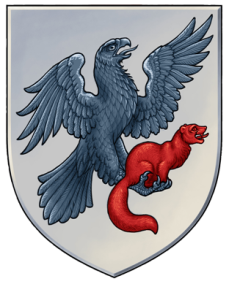 ДЬОКУУСКАЙКУОРАТУОКУРУГУН ДЬАҺАЛТАТЫНYӨРЭХХЭ УПРАВЛЕНИЕТАЛенин пр., 15Дьокуускай к.,67702034-10-54төл.http://www.yaguo.ru;uo@post.yaguo.ruОГРН 1031402057411ИНН/КПП 1435138856/143501001Начало занятийОбедОкончание занятий01.11.14.00-17.0002.11.9.3013.00-14.0017.0003.11.9.3013.00-14.0017.0004.11.9.30-14.00